RAUF ÖDÜLE DOYMUYORYapımcılığını Peri İstanbul ve Aslan Film'in ortaklaşa üstlendiği, yönetmenliğini Barış Kaya ile Soner Caner’in yaptığı, ‘Rauf’ filmi ödüle doymuyor. 12 Uluslararası Festivalin 7’sinde 9 Ödüle Layık GörüldüSenaryosunu Soner Caner’in kaleme aldığı, başrollerinde ise Alen Hüseyin Gursoy, Yavuz Gürbüz, Şeyda Sözüer, Veli Ubic ve Muhammed Ubic'in yer aldığı ‘Rauf’ filmi yarıştığı 12 uluslararası film festivalinin 7’sinde 9 ödüle layık görüldü. 17 uluslararası festivale daha özel davet alan 'Rauf' filmi, ayrıca Avrupa Film Akademisi’nin düzenlediği ‘Genç İzleyici Ödülleri’ organizasyonunda aday gösterilen 3 filmden biri olarak Avrupa’nın 25 ülkesinde izleyicilerle buluştu. Son dönemin en dikkat çekici filmleri arasında yerini alan 'Rauf' ayrıca Asya Pasifik Film Ödülleri (APSA) için aday adayı olarak seçildi.Küçük Rauf'un HikâyesiTürkiye-Ermenistan sınırına 30 km uzaklıkta olan, Kars’ın Küçükyusuf köyünde yaklaşık 1 yıl sürede çekimleri gerçekleştirilen RAUF; görünmez bir savaşın gölgesinin düştüğü bir köyde yaşayan, 9 yaşındaki küçük Rauf'un, kendisini ustasının 20 yaşındaki kızına karşı büyük bir platonik aşkın içinde bulmasıyla başlayan pembeyi arayışının öyküsüdür. Pembe; yaşanması hayal edilen aşkların, huzurla uyanmak istenen sabahların ve barışın rengidir bu öyküde. Rauf, sevdiği kızı mutlu etmek adına başlamıştır pembeyi aramaya. Ancak gri dünyasında çıktığı pembe yolculuğunda, siyahı ve beyazı da öğrenecektir. Rauf Filminin Yarıştığı Uluslararası Festivaller 66. Berlin Film Festivali Berlin - AlmanyaKinokino Uluslararası Çocuk Festivali Zagrep - HırvatistanMooov Film Festivali Brüksel - BelçikaValetta Film Festivali Valetta - Malta20. Sofya Uluslararası Film Festivali Sofya - Bulgaristan56. Zlin Uluslararası Çocuk Ve Gençlik Festivali Zlin – Çek CumhuriyetiIstanbul Film Festivali İstanbul - TürkiyeKikife Uluslararası Çocuk Filmleri FestivaliBerlin - AlmanyaImagineindia Uluslararası Film Festivali Madrid- İspanyaKırmızı Lale Film Festivali Amsterdam -Hollanda52. Uluslararası Antalya Film Festivali Film Forum Antalya - TürkiyeThe European Film Academy (EFA) Avrupa Film Akademisi Ödül Alınan Festivaller1. 20th SOFIA FILM FESTIVAL20. SOFYA ULUSLARARASI FİLM FESTİVALİ(SOFIA – BULGARIA)http://siff.bg/en/http://siff.bg/en/movies/focus-on-turkey/raufÖDÜL: FIPRESCI AWARD(ULUSLARARASI ELEŞTİRMENLER BİRLİĞİ ÖDÜLÜ)2. 56th ZLIN INTERNATIONAL FILM FESTIVAL FOR CHILDREN AND YOUTH56. ZLIN ULUSLARARASI ÇOCUK VE GENÇLİK FESTİVALİ(ZLIN - CZECH REPUBLIC)http://www.zlinfest.cz/en/http://www.zlinfest.cz/en/film-detail?id=6260ÖDÜL: AVRUPA İLK FİLM KATEGORİSİNDE ÖZEL ÖDÜL (ÇocuK OYUNCU)ALEN GÜRSOY3.ISTANBUL FILM FESTIVAL(ISTANBUL – TURKEY)http://film.iksv.org/enhttp://film.iksv.org/en/film/3115ÖDÜL: ONAT KUTLAR JÜRİ ÖZEL ÖDÜLÜ4. 23th KIKIFE – INTERNATIONAL FESTIVAL FOR CHILDRENBERLİN KİKİFE ULUSLARARSI ÇOCUK FİLMLERİ FESTİVALİ(BERLIN – GERMANY)http://www.kikife.de/home/http://www.kikife.de/programm/filme/rauf/ÖDÜL: ELEŞTİRMEN ÖDÜLÜ5.15th IMAGINEINDIA INTERNATIONAL FILM FESTIVALIMAGINEINDIA ULUSLARARASI FİLM FESTİVALİ(MADRID – SPAIN)https://imagineindia2015eng.wordpress.com/https://imagineindia2015eng.wordpress.com/?s=RAUFÖDÜL: (3 BÜYÜK ÖDÜL)EN İYİ FİLMEN İYİ GÖRÜNTÜEN İYİ ÇOCUK OYUNCU6. RODE TULP FILM FESTIVALKIRMIZI LALE FİLM FESTİVALİ(AMSTERDAM – NETHERLANDS)http://rtff.nl/ana-sayfa/http://rtff.nl/movies/rauf-2/ÖDÜL: SEYİRCİ ÖDÜLÜ7. 52. ULUSLARARASI ANTALYA FİLM FESTİVALİ, FILM FORUMÖDÜL: WORK İN PROGRESS PLATFORMU BÜYÜK ÖDÜLÜ (2015)8. EUROPEAN FİLM AWARDS Avrupa Film Akademisi ‘Genç İzleyici Ödülleri’http://yaa.europeanfilmawards.eu/en_EN/yaa-award-2015 Yüksek Çözünürlükteki Tüm Görsellere Wetransfer Linkinden Ulaşabilirsinizhttps://we.tl/0IWJi2P9c3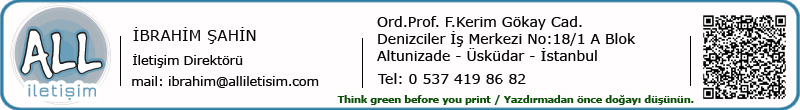 